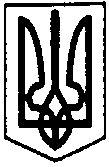 ПЕРВОЗВАНІВСЬКА СІЛЬСЬКА РАДАКРОПИВНИЦЬКОГО РАЙОНУ КІРОВОГРАДСЬКОЇ ОБЛАСТІ ____________ СЕСІЯ ВОСЬМОГО СКЛИКАННЯПРОЕКТ РІШЕННЯвід «___» ______ 2019 року								№с. ПервозванівкаПро надання дозволу на розроблення проектуземлеустрою щодо відведення земельної ділянкиу власністьКеруючись п. 34 ч. 1 ст. 26 закону України «Про місцеве самоврядування в Україні», ст. 12, 122 Земельного кодексу України, та заслухавши заяву гр.  Турівни Тетяни Петрівни  від 10.04.2019 року, сільська радаВИРІШИЛА:1.Надати дозвіл гр. Турівні Тетяні Петрівні на розроблення проекту землеустрою щодо відведення земельної ділянки у власність (шляхом безоплатної передачі) орієнтовною площею – , в тому числі: рілля- для ведення особистого селянського господарства із земель сільськогосподарського призначення (код КВЦПЗ-01.03), що розташована за адресою:  с. Первозванівка,  Кропивницького  району, Кіровоградської області.2.Встановити, що остаточна площа вищевказаної земельної ділянки буде визначена після встановлення в натурі (на місцевості) меж земельної ділянки.3.Контроль за виконанням даного рішення покласти на постійну комісію сільської ради з питань земельних відносин, екології, містобудування та використання природних ресурсів.Сільський голова								П.МУДРАКПЕРВОЗВАНІВСЬКА СІЛЬСЬКА РАДАКРОПИВНИЦЬКОГО РАЙОНУ КІРОВОГРАДСЬКОЇ ОБЛАСТІ ____________ СЕСІЯ ВОСЬМОГО СКЛИКАННЯПРОЕКТ РІШЕННЯвід «___» ______ 2019 року								№с. ПервозванівкаПро надання дозволу на розроблення проектуземлеустрою щодо відведення земельної ділянкиу власністьКеруючись п. 34 ч. 1 ст. 26 закону України «Про місцеве самоврядування в Україні», ст. 12, 122 Земельного кодексу України, та заслухавши заяву гр. Рихлецького Вадима Сергійовича від 22.03.2019 року, сільська радаВИРІШИЛА:1.Надати дозвіл гр. Рихлецькому Вадиму Сергійовичу  на розроблення проекту землеустрою відведення земельної ділянки у власність (шляхом безоплатної передачі) орієнтовною площею – 1,2500га, в тому числі: рілля- для ведення особистого селянського господарства із земель сільськогосподарського призначення (код КВЦПЗ-01.03)(запас), що розташована за адресою: с.Первозванівка Кропивницького району, Кіровоградської області(в межах населеного пункту)2.Встановити, що остаточна площа вищевказаної земельної ділянки буде визначена після встановлення в натурі (на місцевості) меж земельної ділянки.3.Контроль за виконанням даного рішення покласти на постійну комісію сільської ради з питань земельних відносин, екології, містобудування та використання природних ресурсів.Сільський голова								П.МУДРАКПЕРВОЗВАНІВСЬКА СІЛЬСЬКА РАДАКРОПИВНИЦЬКОГО РАЙОНУ КІРОВОГРАДСЬКОЇ ОБЛАСТІ ____________ СЕСІЯ ВОСЬМОГО СКЛИКАННЯПРОЕКТ РІШЕННЯвід «___» ______ 2019 року								№с. ПервозванівкаПро надання дозволу на розроблення проекту землеустроющодо відведення земельної ділянки у власністьКеруючись п. 34 ч.2 ст.26 Закону України «Про місцеве самоврядування в Україні» ст.12, 122 Земельного кодексу України та заслухавши заяву гр.  Подколзіної Любові Федорівни  від 22.02.2019 року, сільська рада                                            ВИРІШИЛА:1.Надати дозвіл громадянці Подколзіній Любові Федорівні на розроблення проекту землеустрою щодо відведення земельної ділянки у власність орієнтовною площею  у тому числі по угіддях: пасовище  для ведення особистого селянського господарства із земель сільськогосподарського призначення, (код класифікації видів цільового призначення земель – 01.03.), що перебувають у комунальній власності в запасі, на території   Первозванівської сільської ради,  Кропивницького району, Кіровоградської області.2.Встановити що остаточна площа земельної ділянки буде уточнена проектом землеустрою.3.Контроль за виконанням даного рішення покласти на постійну комісію сільської ради з питань земельних відносин, екології, містобудування та використання природних ресурсів. Сільський голова								П.МУДРАК ПЕРВОЗВАНІВСЬКА СІЛЬСЬКА РАДАКРОПИВНИЦЬКОГО РАЙОНУ КІРОВОГРАДСЬКОЇ ОБЛАСТІ ____________ СЕСІЯ ВОСЬМОГО СКЛИКАННЯПРОЕКТ РІШЕННЯвід «___» ______ 2019 року								№с. ПервозванівкаПро надання дозволу на розроблення проекту землеустроющодо відведення земельної ділянки у власністьКеруючись п. 34 ч.2 ст.26 Закону України «Про місцеве самоврядування в Україні» ст.12, 122 Земельного кодексу України та заслухавши заяву гр.   Еквіст Ольги Федорівни  від 22.02.2019 року, сільська рада ВИРІШИЛА:       1.Надати дозвіл громадянці Еквіст Ользі Федорівні на розроблення проекту землеустрою щодо відведення земельної ділянки у власність орієнтовною площею  у тому числі по угіддях: пасовище  для ведення особистого селянського господарства із земель сільськогосподарського призначення, (код класифікації видів цільового призначення земель – 01.03.), що перебувають у комунальній власності в запасі, на території   Первозванівської сільської ради,  Кропивницького району, Кіровоградської області.2.Встановити що остаточна площа земельної ділянки буде уточнена проектом землеустрою.3.Контроль за виконанням даного рішення покласти на постійну комісію сільської ради з питань земельних відносин, екології, містобудування та використання природних ресурсів. Сільський голова								П.МУДРАК ПЕРВОЗВАНІВСЬКА СІЛЬСЬКА РАДАКРОПИВНИЦЬКОГО РАЙОНУ КІРОВОГРАДСЬКОЇ ОБЛАСТІ ____________ СЕСІЯ ВОСЬМОГО СКЛИКАННЯПРОЕКТ РІШЕННЯвід «___» ______ 2019 року								№с. ПервозванівкаПро надання дозволу на розробку проекту землеустроющодо відведення земельної ділянки у власністьКеруючись п. 34 ч.2 ст.26 Закону України «Про місцеве самоврядування в Україні», ст.12, 122 Земельного кодексу України, та заслухавши заяву гр. Дмитренко Олександра  Анатолійовича   від 03.04.2019 року,  сільська рада ВИРІШИЛА:1.Надати дозвіл гр. Дмитренко Олександру Анатолійовичу на розроблення проекту землеустрою щодо відведення земельної ділянки у власність орієнтовною площею до  у тому числі по угіддях: рілля  до   із земель сільськогосподарського призначення, (код класифікації видів цільового призначення земель – 01.03.), що перебувають у комунальній власності в запасі, на території Первозванівської сільської ради  Кропивницького району, Кіровоградської області.2.Встановити,що остаточна площа земельної ділянки буде уточнена проектом землеустрою.3.Контроль за виконанням даного рішення покласти на постійну комісію сільської ради з питань земельних відносин, екології, містобудування та використання природних ресурсів. Сільський голова							    П.МУДРАК ПЕРВОЗВАНІВСЬКА СІЛЬСЬКА РАДАКРОПИВНИЦЬКОГО РАЙОНУ КІРОВОГРАДСЬКОЇ ОБЛАСТІ ____________ СЕСІЯ ВОСЬМОГО СКЛИКАННЯПРОЕКТ РІШЕННЯвід «___» ______ 2019 року								№с. ПервозванівкаПро надання дозволу на розробку проекту землеустроющодо відведення земельної ділянки у власністьКеруючись п. 34 ч.2 ст.26 Закону України «Про місцеве самоврядування в Україні», ст.12, 122 Земельного кодексу України, та заслухавши заяву гр. Лопати Артура Миколайовича   від 06.05.2019 року,  сільська рада ВИРІШИЛА:1.Надати дозвіл гр. Лопаті Артуру Миколайовичу  на розроблення проекту землеустрою щодо відведення земельної ділянки у власність орієнтовною площею до  у тому числі по угіддях: рілля  до   із земель сільськогосподарського призначення, (код класифікації видів цільового призначення земель – 01.03.), що перебувають у комунальній власності в запасі, на території Первозванівської сільської ради  Кропивницького району, Кіровоградської області.2.Встановити,що остаточна площа земельної ділянки буде уточнена проектом землеустрою.3.Контроль за виконанням даного рішення покласти на постійну комісію сільської ради з питань земельних відносин, екології, містобудування та використання природних ресурсів. Сільський голова							    П.МУДРАК ПЕРВОЗВАНІВСЬКА СІЛЬСЬКА РАДАКРОПИВНИЦЬКОГО РАЙОНУ КІРОВОГРАДСЬКОЇ ОБЛАСТІ ____________ СЕСІЯ ВОСЬМОГО СКЛИКАННЯПРОЕКТ РІШЕННЯвід «___» ______ 2019 року								№с. ПервозванівкаПро надання дозволу на розроблення проектуземлеустрою щодо встановлення межземельної ділянкиКеруючись п. 34 ч. 1 ст. 26 закону України «Про місцеве самоврядування в Україні», ст. 12,121,122 Земельного кодексу України, та заслухавши заяву Жукова Михайла Олександровича  від 24.04.2019 року,  сільська рада:ВИРІШИЛА:1.Надати дозвіл громадянину Жукову Михайлу Олександровичу  на розроблення проектної документації із землеустрою щодо встановлення (відновлення) меж земельних ділянок в натурі (на місцевості) орієнтовною площею – 0,1500 га, в тому числі: 0,1500 га під одно - та двоповерховою житловою забудовою для будівництва та обслуговування житлового будинку, господарських будівель та споруд (присадибна ділянка), (код класифікації видів цільового призначення земель – 02.01), за рахунок земель житлової та громадської забудови, що перебувають у запасі за адресою с. Степове вул. Приозерна,18 Кропивницького  району, Кіровоградської області.2.Встановити, що остаточна площа вищевказаної земельної ділянки буде визначена після встановлення в натурі (на місцевості) меж земельної ділянки.3.Контроль за виконанням даного рішення покласти на постійну комісію сільської ради з питань земельних відносин, екології, містобудування та використання природних ресурсів.Сільський голова								П.МУДРАК